Påmeldingsskjema til DISTRIKTMESTERSKAP 2019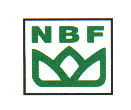 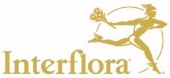 NB! Felter merket * MÅ fylles utPåmeldingsskjema til DISTRIKTMESTERSKAP 2019NB! Felter merket * MÅ fylles ut*Tilhørende   lokalforening (Fylke): *Tilhørende   lokalforening (Fylke): *Tilhørende   lokalforening (Fylke): *Klasse: *Klasse: *Mesterskapsdato: *Sted: *Sted: *Sted: *Sted: *Navn deltaker: *Navn deltaker: *Navn deltaker: *Navn deltaker: *Navn deltaker: *Mobilnummer: *Mobilnummer: *Mobilnummer: *Mobilnummer: *Mobilnummer: *E-postadresser:(privat)*E-postadresser:(privat)(arbeid)(arbeid)(arbeid)*Firmanavn/skole + adresse, tlf.:*Firmanavn/skole + adresse, tlf.:*Firmanavn/skole + adresse, tlf.:*Firmanavn/skole + adresse, tlf.:Interflora medlemsnr.:Utdanning og arbeidserfaring (start dato og år - slutt dato og år):Utdanning og arbeidserfaring (start dato og år - slutt dato og år):Utdanning og arbeidserfaring (start dato og år - slutt dato og år):Utdanning og arbeidserfaring (start dato og år - slutt dato og år):Utdanning og arbeidserfaring (start dato og år - slutt dato og år):Tidligere mesterskapsplasseringer: Tidligere mesterskapsplasseringer: Tidligere mesterskapsplasseringer: Tidligere mesterskapsplasseringer: Tidligere mesterskapsplasseringer: *Tilhørende   lokalforening (Fylke): *Tilhørende   lokalforening (Fylke): *Tilhørende   lokalforening (Fylke): *Klasse: *Klasse: *Mesterskapsdato: *Sted: *Sted: *Sted: *Sted: *Navn deltaker: *Navn deltaker: *Navn deltaker: *Navn deltaker: *Navn deltaker: *Mobilnummer: *Mobilnummer: *Mobilnummer: *Mobilnummer: *Mobilnummer: *E-postadresser:(privat)*E-postadresser:(privat)(arbeid)(arbeid)(arbeid)*Firmanavn/skole + adresse, tlf.:*Firmanavn/skole + adresse, tlf.:*Firmanavn/skole + adresse, tlf.:*Firmanavn/skole + adresse, tlf.:Interflora medlemsnr.:Utdanning og arbeidserfaring (start dato og år - slutt dato og år): Utdanning og arbeidserfaring (start dato og år - slutt dato og år): Utdanning og arbeidserfaring (start dato og år - slutt dato og år): Utdanning og arbeidserfaring (start dato og år - slutt dato og år): Utdanning og arbeidserfaring (start dato og år - slutt dato og år): Tidligere mesterskapsplasseringer: Tidligere mesterskapsplasseringer: Tidligere mesterskapsplasseringer: Tidligere mesterskapsplasseringer: Tidligere mesterskapsplasseringer: 